Adress        : Side Mahallesi İnönü Bulvarı No.7 07330 Side/ANTALYA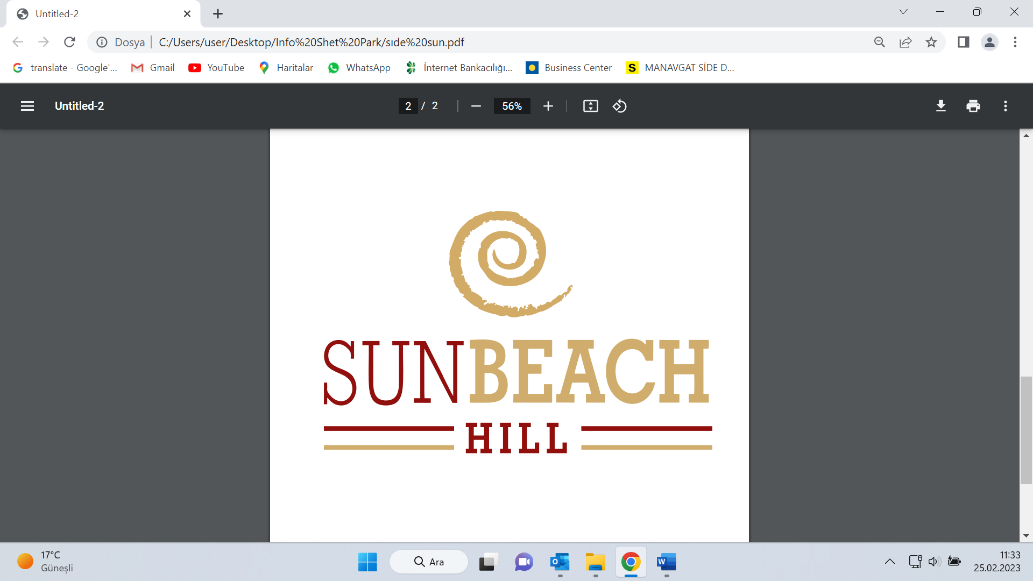 Phone         : 0 242 7536400-4-5Fax               :  0 242 7534362E-Mail          :  info@sunbeachside.com                                                                                                         Web             :  www.sunbeachside.comOpening      : 01.04.2007Category     : 4 SterneDistance:Antalya Airport 65 km / Manavgat 6 km / Side 1 km / Beach 350 mOverview: Rebranded as Sun Beach Hill, our hotel was renovated in 2023. We offer all-inclusive service in our 4-star facility. Our hotel consists of 8 floors including +4 floors and -4 floors. The facility has 210 rooms with 2 elevators and a total capacity of 420 beds.At the main entrance there is a spacious lobby, lobby bar, reception and seating areas. WLAN is available to our guests in the lobby free of charge. Our guests can use high-speed internet in the room and throughout the hotel for a fee.Arrival to our hotel, Check-in time: 14:00 - Check-out time: 12:00…Economy rooms: All economy rooms with bathtub/toilet, hair dryer, direct dial telephone, satellite TV, safe free of charge, air conditioning, minibar, laminate flooring, without balcony.Double room: All double rooms with bathtub/toilet, hair dryer, direct dial telephone, satellite TV, safe free of charge, air conditioning, minibar, laminate floor, balcony.Rooms on the sea side: All double rooms with bathtub/toilet, hair dryer, direct dial telephone, satellite TV, safe free of charge, air conditioning, minibar, laminate flooring, balcony.Rooms with sea view: All double rooms with bathtub/toilet, hair dryer, direct dial telephone, satellite TV, safe free of charge, air conditioning, minibar, laminate flooring, balcony.Playroom: The playroom offers opportunities for playing, handicrafts and painting, TV corner, climbers, slidesSPA: Turkish bath (Hamam), sauna and massage for a fee.Swimming pool: 1 outdoor pool with slide, sun terrace and separate children's pool,Beach chairs, umbrellas and cushions are free of charge, towels for a fee.Sports: fitness room and table tennisAnimation: Soft animation / DISCORestaurant: Buffet restaurant with terraceBreakfast (buffet) 07:00-09:30Late breakfast 09:30-10:00Lunch (buffet) 12:30-14:00Afternoon coffee/cake 15:30-16:30Dinner (buffet) 19:30-21:00Local alcoholic and non-alcoholic drinks included from 10am to 11pmSnack bar: snacks from 11:30 a.m. to 4:30 p.mSurcharge: imported drinks, fresh juices, Turkish mocha, all bottled drinks, all treatments in the SPA area, vitamin bars, hairdresser, various water sports on the beach by private providers.Credit cards: Visa, Master